Home Exercising Weights Edition 
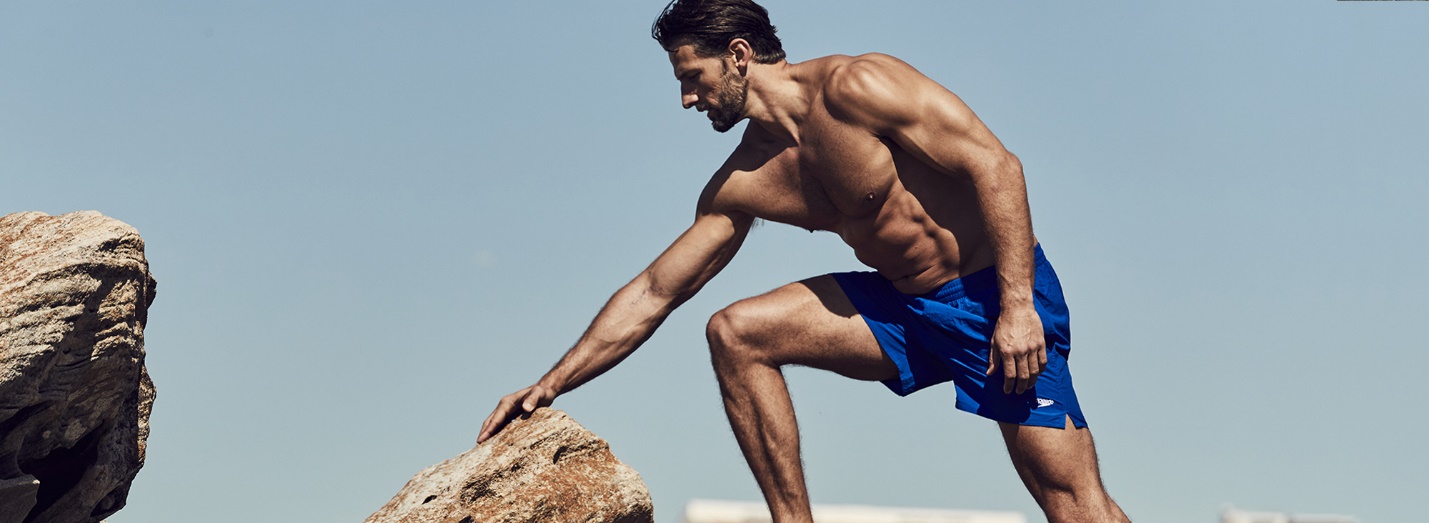 Workout #13 Rounds (Chest and Back) (1 min break in between or less) *Flat Bench 1 Arm DB Press 12 Reps Wide Grip Push Ups 12 Reps Double Arm DB Rows (bent over) 12 Reps 3 Rounds (Shoulders & Back) *DB Upright Rows 10 Reps Seated Military DB Press 10 Reps1 Arm DB Underhand Row (Palm facing up) 15Reps 3 Rounds (Core)Side Plank 30 Seconds per sideButterfly Sit Ups/Ab Wheel 10 RepsWorkout #2Lower Body Focus 4 Sets (45 Second break in between)Bulgarian Split Squats 10 Reps per side Narrow Stance DB Front Squats (steady control on the way down and up) 8 Reps3 Sets (1 min break in between or less)Wide Stance Bodyweight Sumo Squats 15 RepsDb Stiff Leg Deadlifts 10 RepsStationary Lunges 10 Reps per leg (you do not have to alternate, optionable)3 Set Tri-Set (45 Second break in between) Jumping Jacks! 30 Seconds Push up Position Shoulder Taps 30 Seconds Bicycle Kicks (pause for each rep) for 30 seconds Workout #3 (Take out an exercise if necessary to drop level of difficulty) Full Body Activity 15 Min AMRAP1 Min Jump Rope Air Squats 15 RepsPush Ups 10-15 Reps (use a different hand position after each round!)Bodyweight Dips (feet elevated if possible) 15 Reps Seated Banded Rows 20 Reps or Bent Over DB Rows or Pull Ups 5-10 Reps Take 3-5 Minute break after completed above if necessary15 Min AMRAPWeighted Box Squats(use a chair while holding a moderate amount of weight 15 reps 5:1 Push ups and Jumping Jacks (1 push = 5 Jumping Jacks, 2 Push Ups = 10 Jumping Jacks ups…. up to 4 Push Ups) Standing DB Military Presses 1 Arm at a time 10 Reps (alternate) Banded or DB Bicep Curls 10-20 Reps Workout #4Leg/Core Focus II 10 Min AMRAPSquat into overhead press 12 (using barbell or dumb)DB Stiff Leg Deadlifts 12 Reps Stationary Lunges 15 Reps per side (bodyweight, use weight if necessary)3 RoundsLateral Lunges 8 reps per sideWide/Sumo Stance BW Squats15 repsLying Leg Lifts 15 Reps3 Rounds of CoreAb Wheel 10 RepsBicycle Kicks 30 Seconds 